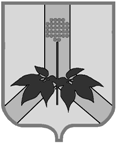 АДМИНИСТРАЦИЯ ДАЛЬНЕРЕЧЕНСКОГО МУНИЦИПАЛЬНОГО РАЙОНАПРИМОРСКОГО КРАЯКОМИССИЯ ПО ДЕЛАМ НЕСОВЕРШЕННОЛЕТНИХ И ЗАЩИТЕ ИХ ПРАВул. Ленина, 90, г. Дальнереченск, 692100, тел. (факс): 842(356) 25-8-52_____________________________________________________________________________ПОСТАНОВЛЕНИЕ27 января 2022г.                             г. Дальнереченск                                                 №6/2Председательствующий: Попов А.Г.,Секретарь: Демчук М.В., Члены комиссии: Звягинцева С.В., Лехова Е.В., Марияш Т.М., Загребина Н.В., Новикова Н.С., Гуцалюк Н.В., Шур Е.А., Белоносов Е.А., При участии старшего помощника прокурора Попковой Е.В., Присутствовали: Рыков Е.А.- заместитель начальника отдела УУП и ПДН МО МВД России «Дальнереченский», корреспондент газеты «Ударный Фронт» Кутазова А. Об итогах деятельности комиссии по делам несовершеннолетних и защите их прав администрации Дальнереченского муниципального района за 2021 год.	Заслушав и обсудив в заседании информацию об итогах работы комиссии по делам несовершеннолетних и защите их прав администрации Дальнереченского муниципального района за 2021 год, отмечено, что  основными приоритетными направлениями в деятельности Комиссии в 2021 году были:- выявление семейного неблагополучия на ранней стадии и вывода семьи из кризисной ситуации;- развитие медиативного подхода в разрешении конфликтных ситуаций в образовательных учреждениях;- проведение разъяснительной работы с несовершеннолетними и их законными представителями по вовлечению подростков в участие в  несанкционированных митингах, распространение деструктивной идеологии и пропаганды радикальных идей;- проведение профилактических мероприятий с несовершеннолетними по недопущению фактов совершения повторных правонарушений и преступлений;- организация межведомственного взаимодействия при проведении индивидуально-профилактической работы с несовершеннолетними и семьями, находящимся в социально-опасном положении.За период 2021 года проведено 24 заседания комиссии, из них 1 выездное, 6 расширенных. Постановлением Комиссии №1/1 от 14.01.2021г. утвержден План работы Комиссии на 2021 год в котором были предусмотрены основные вопросы по решению проблем профилактики безнадзорности и правонарушений несовершеннолетних, а так же межведомственному взаимодействию органов и учреждений системы профилактики на территории. По итогам года обсуждено 42  вопроса о взаимодействии органов и учреждений системы профилактики, осуществляющих свою деятельность на территории Дальнереченского муниципального района, из них:- «О работе органов и учреждений системы профилактики безнадзорности и правонарушений несовершеннолетних по профилактике жестокого обращения с несовершеннолетними», - «Организация работы сотрудников ОГИБДД МО МВД РФ «Дальнереченский» по профилактике нарушений правил дорожного движения несовершеннолетними в целях предупреждения дорожно-транспортного травматизма», -»О проведении профилактических мероприятий по профилактике суицидальных проявлений среди несовершеннолетних»;- «Оказание социальной помощи несовершеннолетним и семьям, находящимся в социально-опасном положении, проведение с ними индивидуально-профилактической работы»;- «О мерах принимаемых органами и учреждениями системы профилактики по профилактике наркомании, токсикомании, употребления алкогольной и спиртосодержащей продукции, сосательных смесей»;- «Организация отдыха, оздоровления и трудоустройства несовершеннолетних в летний период 2021г.»;- «Организация работы служб школьной медиации в образовательных учреждениях Дальнереченского муниципального района»;- «О проведении профилактической работы по возвращению детей в кровные семьи, в том числе в рамках работы с лицами ранее лишенными родительских прав и изменившими свой образ жизни и отношение к воспитанию детей» и др.	Комиссией по результатам заслушивания общепрофилактических вопросов вынесено  18 постановлений, в которых даны рекомендации по улучшению работы органов и учреждений системы профилактики.  За 2021 год в комиссию поступило  85(АППГ -131) материалов, из них 11(АППГ-18) административных протоколов в отношении несовершеннолетних и 52(АППГ-56) в отношении законных представителей либо иных лиц. Прекращено по основаниям ст.24.5 КоАП РФ — 3(АППГ -8). Комиссией наложено штрафных санкций на общую сумму 59600 рублей, из них взыскано 22400 рублей. В соответствии с ч.5 ст.28.3 КоАП РФ членами комиссии составлено 19 (АППГ-19) административных протоколов по ч.1 ст.20.25 КоАП РФ и направлены на рассмотрение мировым судьям, из них 19 рассмотрены и приняты процессуальные решения.Поступило постановлений об отказе в возбуждении уголовного дела — 1 в отношении трех несовершеннолетних. Определений об отказе в возбуждении дел об административных правонарушениях - 12 и 9 материалов по самовольным уходам несовершеннолетних из дома. Со всеми несовершеннолетними проведены профилактические беседы и к 23 несовершеннолетним применена мера общественного воздействия по основаниям ст.16 Закона Приморского края от 8 ноября 2005г. №296-КЗ «О комиссиях по делам несовершеннолетних и защите их прав на территории Приморского края».	На учете в комиссии по делам несовершеннолетних и защите их прав  на конец  2021 года состоит 48 семей «группы риска», в которых проживают 91 несовершеннолетних детей.  6 семей, находящихся в социально-опасном положении, в которых проживают 10 несовершеннолетних, из них 1 семья многодетная (3 несовершеннолетних детей). Причины СОП: злоупотребление алкоголем, ненадлежащее исполнение родительских обязанностей. С каждой семьей СОП ведется профилактическая работа согласно утвержденного плана межведомственной индивидуально-профилактической работы. 12 семей (19н/л) состоят на учете в МО МВД России «Дальнереченский», 13 семей в которых законные представители являются условно-осуждеными, в них проживают 24 несовершеннолетних ребенка.	Проведено 17 межведомственных рейдовых мероприятий по селам Дальнереченского района, посещено 112 семей «группы риска», в том числе семьи, находящиеся в социально-опасном положении. При посещении с законными представителями проводятся беседы, оказывается консультативная  помощь в оформлении различных документов на детские пособия, получения статуса многодетных семей, содействие в постановке на учет в центр занятости населения, оформление несовершеннолетним документов на получение паспорта гражданина России, оказывается натуральная помощь в виде вещей для несовершеннолетних по сезону, так же продуктов питания. 	За счет средств администрации Дальнереченского муниципального района все несовершеннолетние дети из семей, находящихся в социально-опасном положении, питаются в образовательных учреждениях без платно в независимости от возраста. В декабре 2021 года  из средств местного бюджета по программе «Развитие системы дополнительного образования, отдыха, оздоровления и занятости детей и подростков на территории Дальнереченского муниципального района», по инициативе КДНиЗП, администрацией Дальнереченского муниципального района приобретены медицинские препараты, витамины, средства личной  гигиены   на сумму 30000 рублей. Медицинские препараты переданы в ФАПы сел района, где фельдшеры по необходимости выдают семьям, находящимся в  социально-опасном положении.   Главы сельских поселений оказывают поддержку таким семьями в виде приобретения дров, помощь в трудоустройстве законных представителей. 	В январе 2021 года разработан и утвержден постановлением Комиссии План мероприятий («дорожная карта») на 2021 – 2023 годы по профилактике социального сиротства, направленная на сохранение кровной семьи на территории Дальнереченского муниципального района. В отделе опеки и попечительства администрации Дальнереченского муниципального района  на 30.12.2021 года состоит  на учете 52 несовершеннолетних, из них: 24 семьи – опекаемые,  в них-35  детей; 9 - приемные семьи в них- 17 детей. В 2021 году было выявлено 4 –несовершеннолетних, все устроены под опеку.    Лишены были родительских прав 3-е родителей в отношении 3-их детей,  ограничений в родительских правах не было.  	На территории в период с 01 июня 2021г. по 31.08.2021г.» проведена Всероссийская акция «Безопасность детства»,  в которой были включены мероприятия по проведению профилактических бесед с несовершеннолетними о безопасном поведении на водоемах в летний период, пожарной безопасности, безопасности на дорогах, так же проведены рейды по проверке соблюдения законодательства ограничивающие время пребывания несовершеннолетних в общественных местах без сопровождения взрослых, по семьям, имеющим несовершеннолетних детей, с целью выявления факторов угрожающих их жизни и здоровью. В рамках объявленной министерством труда и социальной политики Приморского края с 1 августа 2021г. региональной благотворительной акции «Помоги собраться в школу» КДНиЗП проделана  информационная работа по оповещению населения через средства массовой информации и на официальных сайтах для оказания помощи нуждающимся несовершеннолетним, кроме этого сотрудники администрации Дальнереченского муниципального района и члены КДН и ЗП приняли личное участие  в акции, а именно, приобрели канцелярские товары, которые переданы в МКУ «УНО» для дальнейшей передачи нуждающимся. В рамках проведения акции вручено 12 наборов школьных принадлежностей для детей из малообеспеченных, многодетных семей, семей, находящихся в социально-опасном положении. Проанализировав детскую подростковую преступность за последние три года (2019г.-0, 2020г.-0, 2021г.- 5) установлено, что в 2021 году произошел значительный рост, а именно на 500%.  Количество лиц совершивших преступления  также выросло на 800 % (с 0 в 2020 г. до 8 в 2021 г.). Данные показатели сложились вследствие того, что 1 преступление по ст.166 УК РФ совершено в 2019 году, 2 преступления по ст.158 УК РФ совершено в 2020 году и 2 преступления  — в 2021 году (ст.158 УК РФ, ст.131 УК РФ). Преступления совершенные несовершеннолетними в 2019г. и в 2020г. длительное время  находились на расследовании и были окончены в 2021 году, что и дало столь высокий рост статистических данных. Лица совершившие  преступления на момент 2021 года уже были совершеннолетними. Число преступлений, совершенных несовершеннолетними в группе, по отчетам выросло на 100% ( с 0 в 2020 г. до 1 в 2021г.), хотя само противоправное действие было совершено  группой лиц еще в 2019 году (угон автомобиля). В то же время количество преступлений, по которым отказано в возбуждении уголовно дела в связи с не достижением уголовно-наказуемого возраста снизилось на  75,0% ( с 4 в 2020 г. до 1 в 2021 г.).	В употреблении алкогольной продукции, наркотических, токсических, психотропных и одурманивающих веществ несовершеннолетние жители Дальнереченского района не замечены.  В отчетном периоде преступлений, предусмотренных ст. 156 УК РФ на территории Дальнереченского муниципального района не выявлено. Фактов совершения преступления против половой неприкосновенности несовершеннолетних со стороны лиц, проживающих совместно с несовершеннолетними, в исследуемом периоде так же не зарегистрировано.С учетом изложенной информации, комиссияПОСТАНОВИЛА: 1. Принять к сведению информацию об итогах работы комиссии по делам несовершеннолетних и защите их прав администрации Дальнереченского муниципального района за 2021 год.2. Комиссии по делам несовершеннолетних и защите их прав администрации Дальнереченского муниципального района (Попов А.Г.):	2.1. Скоординировать работу по межведомственному взаимодействию всех органов и учреждений системы профилактики по  снижению уровня преступности и правонарушений среди несовершеннолетних, достигших привлечения к уголовной и административной ответственности по сравнению с 2021 годом, в том числе по лицам. СРОК: 2022 год.	2.2.  Продолжить работу по выявлению фактов семейного неблагополучия и принятия своевременных мер реагирования по  устранению причин и условий, способствовавших социально-опасному положению в этих семьях. СРОК: 2022 год.	2.3. Продолжить просветительскую профилактическую работу с несовершеннолетними средних и старших классов по недопущению совершения правонарушений и предусмотренных штрафных санкций за данные правонарушения, уделив особое внимание   ст.6.1.1 КоАП РФ (побои). СРОК: 2022 год.	2.4. Принять дополнительные меры по организации проведения мероприятий по вовлечению несовершеннолетних, состоящих на различных видах учёта в организованные формы досуга и социально-полезную деятельность. СРОК: 2022 год.	2.5. Продолжить просветительскую работу с несовершеннолетними и их законными представителями по половому воспитанию несовершеннолетних, недопущению фактов совершения преступных посягательств против  половой неприкосновенности несовершеннолетних, а так же фактов жестокого обращения с несовершеннолетними. СРОК: 2022 год.Председательствующий                                                                                                                     А.Г. Попов